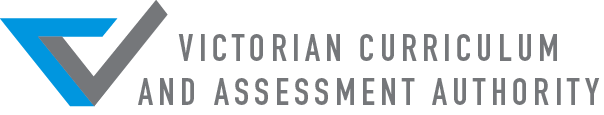 Senior Secondary Certificate Statistical Information 2016Section 6:    Completion of Victorian Senior Secondary CertificatesData source: 2016 data were extracted from the VCAA Assessment Processing System (APS) database at 4 January 2017 (Published).If you have any concerns or comments, please contact the Data Analysis, Measurement and Reporting Unit on (03) 9032-1784.Copyright © VCAA, 2017Section 6Completion of Victorian Senior Secondary CertificatesThis section shows the number and percentage of 19 year olds who have completed VCE and/or VCAL (at Intermediate or Senior certificate level). The Table below shows over the last 10 years, the number of young people by age 19 who completed the VCE/VCAL (Intermediate or Senior level) has risen from 48,958 in 2007 to 56,605 in 2016. The VCE/VCAL completion rate by age 19 in 2016 was 79.8%.  This is 7 percentage points higher than that in 2007.  This Table also shows that: By age 19 in 2016, there were 48,693 (48,549 plus 144) young people who completed the VCE.   An increasing number of young people are completing only the VCAL certificate at an Intermediate and/or Senior level.  In 2007 there were 2,400 young people aged 19 who completed a VCAL certificate at an Intermediate and/or Senior level. In 2016 this has increased to 7,912. Table 1:  Contributions of VCE/VCAL(a) towards the completion of a Senior Secondary Certificate 
   by 19 year olds(a) Includes satisfactorily completion at an Intermediate and/or Senior level.
(b) Population figures are sourced from ABS Cat: 3101.0, Australian Demographic Statistics, June 2016.
The Estimated Resident Population of 17 year olds two years earlier is used as the population for the aged 19 cohort. This is to mitigate the impact of migration of young people after leaving school. The adoption of this age group for the calculation of completion rate by age 19 is consistent with DEECD's approach. In the previous report, the population of 19 year olds was used as a denominator to calculate the completion rates.
(c) The 2012-2016 estimated resident population figures are preliminary.It should be noted that the Department of Education and Training (DET) publishes the attainment rates of Year 12 or equivalent at age 19. Apart from VCE and VCAL, the attainment also includes International Baccalaureate and non-school qualifications at an Australian Qualifications Framework (AQF) Level 2 or higher (i.e. Certificate II and above).The Victorian Curriculum and Assessment Authority provides high quality curriculum, assessment and reporting that enables individual lifelong learning.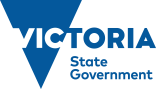 Number of young people completed VCE/VCAL by age 19Number of young people completed VCE/VCAL by age 19Number of young people completed VCE/VCAL by age 19Number of young people completed VCE/VCAL by age 1919 yo population cohort (b)Completion rate (%)Completion rate (%)Completion rate (%)Completion rate (%)19 yo in:VCE onlyVCE and VCALVCAL onlyTotal19 yo population cohort (b)VCE onlyVCE and VCALVCAL onlyTotal200745,8567022,40048,95867,33368.11.03.672.7200845,9808633,01349,85667,63368.01.34.573.7200947,1478773,48251,50669,93667.41.35.073.6201047,1139703,96152,04470,58466.71.45.673.7201146,4801,0634,44451,98770,04766.41.56.374.2201247,3941,0944,81353,30170,32367.41.66.875.8201347,6401,0395,31553,99470,58367.51.57.576.5201447,5701,3035,91954,79271,06266.91.88.377.1201547,4648906,68455,03870,25267.61.39.578.3201648,5491447,91256,60570,92568.50.211.279.8